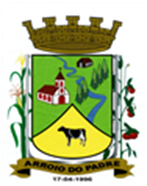 ESTADO DO RIO GRANDE DO SULMUNICÍPIO DE ARROIO DO PADREGABINETE DO PREFEITOA			Mensagem 48/2017Câmara Municipal de VereadoresSenhor PresidenteSenhores Vereadores	Venho no uso desta encaminhar-lhes para apreciação o projeto de lei 48/2017.	Após cumprimenta-los quero lhes informar que o projeto de lei 48/2017 tem por finalidade fixar novo valor para a remuneração dos membros do Conselho Tutelar.		O município, através de uma série de ajustes quanto à remuneração de seu pessoal, estende de igual forma alteração aos vencimentos do Conselho Tutelar, que dentro do atual contexto de crise somado ao crescente índice de despesa de pessoal, o valor proposto é o que nos é possível.	Isto posto, aguardamos para breve a aprovação do proposto no presente projeto de lei, no qual inclusive está disposta data para entrada em vigor.	Nada mais para o momento, me despeço.	Atenciosamente.Arroio do Padre, 10 de março de 2017. Leonir Aldrighi BaschiPrefeito MunicipalAo Sr.Rui Carlos PeterPresidente da Câmara Municipal de VereadoresArroio do Padre/RSESTADO DO RIO GRANDE DO SULMUNICÍPIO DE ARROIO DO PADREGABINETE DO PREFEITOPROJETO DE LEI Nº 48 DE 10 DE MARÇO DE 2017.Fixa novos valores para Remuneração dos membros do conselho tutelar.Art. 1º Apresente lei fixa novos valores para a remuneração dos membros do Conselho Tutelar.Art. 2º Os membros do Conselho Tutelar do Município de Arroio do Padre, receberão a título de vencimentos R$ 882,25 (oitocentos e oitenta e dois reais e vinte e cinco centavos).Art. 3º As despesas decorrentes da aplicação desta lei correrão por dotação orçamentarias próprias a serem consignadas ao orçamento municipal vigente.Art. 4º Esta Lei entra em vigor na data de sua publicação surtindo seus efeitos legais a partir do dia 01 de maio de 2017.Arroio do Padre, 10 de março de 2017.Visto Técnico: Loutar PriebSecretário de Administração, Planejamento,Finanças, Gestão e Tributos         Leonir Aldrighi BaschiPrefeito Municipal